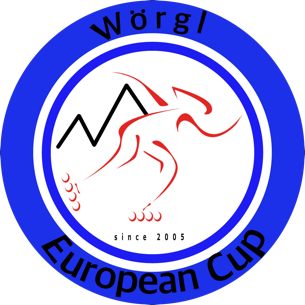 Willkommen Speedskater, 				Wir freuen uns dich auf unserer Bahn willkommen zu heißen. Aufgrund § 17 der Covid-Öffnungsverordnung sind wir verpflichtet folgende Daten einzufordern.Datenschutzhinweise zur Erhebung personenbezogener Daten im Rahmen des Gesetzes.Rechtsgrundlage hierfür ist § 17 der Covid-Öffnungsverordnung in ihrer aktuellen Fassung. Im Falle eines konkreten Infektionsverdachtes sind die zuständigen Behörden Empfänger dieser Daten.Ihre personenbezogenen Daten werden von uns vier Wochen nach Erhalt gelöscht.Name und NachnameAdresse in Österreich (Hotel, Campingplatz)Adresse im HeimatlandDatum von- bis (Beispiel 25.06.-27.06.21)Telefonnummer